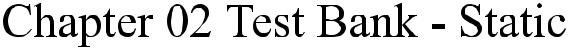 Student: _______________________________________________________________________________________Which of the following is not a money market instrument?A. Treasury billB. commercial paperC. preferred stockD. bankers' acceptance2. T-bills are issued with initial maturities of:I. 4 weeksII. 16 weeksIII. 26 weeksIV. 32 weeksI and II onlyI and III onlyI, II, and III onlyI, II, III, and IVWhen computing the bank discount yield, you would use ____ days in the year.260360365366A dollar-denominated deposit at a London bank is called _____.eurodollarsLIBORfed fundsbankers' acceptanceMoney market securities are sometimes referred to as cash equivalents because _____.they are safe and marketablethey are not liquidthey are high-riskthey are low-denominationThe most marketable money market security is _____.Treasury billsbankers' acceptancescertificates of depositcommon stockThe minimum tick size, or spread between prices in the Treasury bond market, is1/8 of a point.1/16 of a point.1/32 of a point.D.  1/128 of a point.An investor in a T-bill earns interest by _________.receiving interest payments every 90 daysreceiving dividend payments every 30 daysconverting the T-bill at maturity into a higher-valued T-notebuying the bill at a discount from the face value to be received at maturity______ would not be included in the EAFE index.AustraliaCanadaFranceJapan10. _____ is considered to be an emerging market country.FranceNorwayBrazilCanada11. Which one of the following is a true statement?Dividends on preferred stocks are tax-deductible to individual investors but not to corporate investors.Common dividends cannot be paid if preferred dividends are in arrears on cumulative preferred stock.Preferred stockholders have voting power.Investors can sue managers for nonpayment of preferred dividends.12. The bid price of a Treasury bill is _________.the price at which the dealer in Treasury bills is willing to sell the billthe price at which the dealer in Treasury bills is willing to buy the billgreater than the ask price of the Treasury bill expressed in dollar termsthe price at which the investor can buy the Treasury bill13. The German stock market is measured by which market index?FTSEDow Jones 30DAXNikkei14. Deposits of commercial banks at the Federal Reserve are called _____.bankers' acceptancesfederal fundsrepurchase agreementstime deposits15. Which of the following is not a true statement regarding municipal bonds?A municipal bond is a debt obligation issued by state or local governments.A municipal bond is a debt obligation issued by the federal government.The interest income from a municipal bond is exempt from federal income taxation.The interest income from a municipal bond is exempt from state and local taxation in the issuing state.16. Which of the following is not a characteristic of a money market instrument?A. liquidityB. marketabilityC. low riskD. maturity greater than 1 year17. An individual who goes short in a futures position _____.commits to delivering the underlying commodity at contract maturitycommits to purchasing the underlying commodity at contract maturityhas the right to deliver the underlying commodity at contract maturityhas the right to purchase the underlying commodity at contract maturity18. Which of the following is not a nickname for an agency associated with the mortgage markets?Fannie MaeFreddie MacSallie MaeGinnie Mae19. Commercial paper is a short-term security issued by __________ to raise funds.the Federal Reservethe New York Stock Exchangelarge well-known companiesall of these options20. The maximum maturity on commercial paper is _____.270 days180 days90 days30 days21. Which one of the following is a true statement regarding the Dow Jones Industrial Average?It is a value-weighted average of 30 large industrial stocks.It is a price-weighted average of 30 large industrial stocks.It is a price-weighted average of 100 large stocks traded on the New York Stock Exchange.It is a value-weighted average of all stocks traded on the New York Stock Exchange.22. Treasury bills are financial instruments issued by __________ to raise funds.commercial banksthe federal governmentlarge corporationsstate and city governments23. Which of the following are true statements about T-bills?I. T-bills typically sell in denominations of $10,000.II. Income earned on T-bills is exempt from all federal taxes.Income earned on T-bills is exempt from state and local taxes.I onlyI and II onlyI and III onlyI, II, and III24. A bond that has no collateral is called a _________.callable bonddebenturejunk bondmortgage25. A __________ gives its holder the right to sell an asset for a specified exercise price on or before a specified expiration date.call optionfutures contractput optioninterest rate swapA T-bill quote sheet has 90-day T-bill quotes with a 4.92 bid and a 4.86 ask. If the bill has a $10,000 face value, an investor could buy this bill for_____.$10,000$9,878.50$9,877D. $9,880.1627. Which one of the following is a true statement regarding corporate bonds?A. A corporate callable bond gives its holder the right to exchange it for a specified number of the company's common shares. B. A corporate debenture is a secured bond.C. A corporate convertible bond gives its holder the right to exchange it for a specified number of the company's common shares. D. Holders of corporate bonds have voting rights in the company.28. The yield on tax-exempt bonds is ______.A. usually less than 50% of the yield on taxable bonds B. normally about 90% of the yield on taxable bonds C. greater than the yield on taxable bondsD. less than the yield on taxable bonds29. __________ is not a money market instrument.A. A certificate of deposit B. A Treasury billC. A Treasury bond D. Commercial paperAn investor buys a T-bill at a bank discount quote of 4.80 with 150 days to maturity. The investor's bond equivalent yield on this investment is_____.4.8%4.97%5.47%D. 5.74%31. The U.K. stock index is the _________.DAXFTSEGSETSE32. A __________ gives its holder the right to buy an asset for a specified exercise price on or before a specified expiration date.call optionfutures contractput optioninterest rate swap33. Which one of the following provides the best example of securitization?A. convertible bondB. call optionC. mortgage pass-through securityD. preferred stock34.  Which of the following indexes are market value-weighted?I. The NYSE CompositeII. The S&P 500III.The Wilshire 5000I and II onlyII and III onlyI and III onlyI, II, and III35. The interest rate charged by large banks in London to lend money among themselves is called _________.the prime ratethe discount ratethe federal funds rateLIBORA firm that has large securities holdings and wishes to raise money for a short length of time may be able to find the cheapest financing from which of the following?A. reverse repurchase agreementB. bankers' acceptanceC. commercial paperD. repurchase agreement37. Currently, the Dow Jones Industrial Average is computed by _________.adding the prices of 30 large "blue-chip" stocks and dividing by 30calculating the total market value of the 30 firms in the index and dividing by 30measuring the current total market value of the 30 stocks in the index relative to the total value on the previous dayadding the prices of 30 large "blue-chip" stocks and dividing by a divisor adjusted for stock splits and large stock dividendsAn investor purchases one municipal bond and one corporate bond that pay rates of return of 5% and 6.4%, respectively. If the investor is in the 15% tax bracket, his after-tax rates of return on the municipal and corporate bonds would be, respectively, _____.5% and 6.4%5% and 5.44%4.25% and 6.4%D. 5.75% and 5.44%39. If a Treasury note has a bid price of $996.25, the quoted bid price in the Wall Street Journal would be _________.A. 99:5/8B. 99:6/10C. 99.6250D. none of the options40. TIPS are ______.Treasury bonds that pay no interest and are sold at a discountU.K. bonds that protect investors from default risksecurities that trade on the Toronto stock indexTreasury bonds that protect investors from inflationThe price quotations of Treasury bonds in the Wall Street Journal show a bid price of 104.5313 and an ask price of 104.5489. If you sell a Treasury bond, you expect to receive _________.$ 1,000.00$ 1,045.00$ 1,045.31D.  $ 1,045.4842. The Dow Jones Industrial Average is _________.a price-weighted averagea value weight and averagean equally weighted averagean unweighted average43. Investors will earn higher rates of returns on TIPS than on equivalent default-risk standard bonds if _______________.inflation is lower than anticipated over the investment periodinflation is higher than anticipated over the investment periodthe U.S. dollar increases in value against the eurothe spread between commercial paper and Treasury securities remains low44. Preferred stock is like long-term debt in that ___________.it gives the holder voting power regarding the firm's managementit promises to pay to its holder a fixed stream of income each yearthe preferred dividend is a tax-deductible expense for the firmin the event of bankruptcy preferred stock has equal status with debt45. Which of the following does not approximate the performance of a buy-and-hold portfolio strategy?A. an equally weighted index B. a price-weighted indexC. a value-weighted index D. all of these options (Weights are not a factor in this situation.)46. In calculating the Dow Jones Industrial Average, the adjustment for a stock split occurs _________.automaticallyby adjusting the divisorby adjusting the numeratorby adjusting the market value weights47. A bond issued by the state of Alabama is priced to yield 6.25%. If you are in the 28% tax bracket, this bond would provide you with an equivalent taxable yield of _________.A. 4.5%B. 7.25%C. 8.68%D. none of these options48. The purchase of a futures contract gives the buyer _________.the right to buy an item at a specified pricethe right to sell an item at a specified pricethe obligation to buy an item at a specified pricethe obligation to sell an item at a specified priceOwnership of a put option entitles the owner to the __________ to ___________ a specific stock, on or before a specific date, at a specific price.right; buyright; sellobligation; buyobligation; sellAn investor in a 28% tax bracket is trying to decide whether to invest in a municipal bond or a corporate bond. She looks up municipal bond yields (rm) but wishes to calculate the taxable equivalent yield r. The formula she should use is given by ______.A. r = rm × (1 - 28%)B. r = rm / (1 - 72%)C. r = rm × (1 - 72%)D. r = rm / (1 - 28%)June call and put options on King Books Inc. are available with exercise prices of $30, $35, and $40. Among the different exercise prices, the call option with the _____ exercise price and the put option with the _____ exercise price will have the greatest value.$40; $30$30; $40$35; $35$40; $4052. Ownership of a call option entitles the owner to the __________ to __________ a specific stock, on or before a specific date, at a specific price.right; buyright; sellobligation; buyobligation; sellThe ________ the ratio of municipal bond yields to corporate bond yields, the _________ the cutoff tax bracket at which more individuals will prefer to hold municipal debt.higher; lowerlower; lowerhigher; higherThe answer cannot be determined without more information.54. The Hang Seng index reflects market performance on which of the following major stock markets?JapanSingaporeTaiwanHong Kong55. The Standard & Poor's 500 is __________ weighted index.an equallya price-a value-a share-Large well-known companies often issue their own short-term unsecured debt notes directly to the public, rather than borrowing from banks; their notes are called _________.certificates of depositrepurchase agreementsbankers' acceptancescommercial paper57. Which of the following is most like a short-term collateralized loan?A. certificate of depositB. repurchase agreementC. bankers' acceptanceD. commercial paper58. Eurodollars are _________.dollar-denominated deposits at any foreign bank or foreign branch of an American bankdollar-denominated bonds issued by firms outside their home marketcurrency issued by Euro Disney and traded in Francedollars that wind up in banks as a result of money-laundering activities59. Which of the following is used to back international sales of goods and services?A. certificate of deposit B. bankers' acceptanceC. eurodollar depositsD. commercial paper60. Treasury notes have initial maturities between ________ years.2 and 45 and 1010 and 301 and 1061. Which of the following is not a characteristic of common stock ownership?A. residual claimantB. unlimited liabilityC. voting rightsD. right to any dividend paid by the corporation.62. If you thought prices of stock would be rising over the next few months, you might want to __________________ on the stock.purchase a call optionpurchase a put optionsell a futures contractplace a short-sale order63. A typical bond price quote includes all but which one of the following?A. couponB. closing bond priceC. yield to maturityD. dividend yieldWhat would you expect to have happened to the spread between yields on commercial paper and Treasury bills immediately after September 11, 2001?A. no change, as both yields will remain the sameB. increase, as the spread usually increases in response to a crisisC. decrease, as the spread usually decreases in response to a crisisD. no change, as both yields will move in the same directionA stock quote indicates a stock price of $60 and a dividend yield of 3%. The latest quarterly dividend received by stock investors must have been ______ per share.$0.55$1.80$0.45D. $1.25Three stocks have share prices of $12, $75, and $30 with total market values of $400 million, $350 million, and $150 million, respectively. If you were to construct a price-weighted index of the three stocks, what would be the index value?300 3943D.  3067. Which of the following is not considered a money market investment?A. bankers' acceptance B. eurodollarC. repurchase agreementD. Treasury note68. The rate of interest on short-term loans among financial institutions is _____.A. bankers' acceptancesB. brokers' callsC. federal fundsD. LIBORYou decide to purchase an equal number of shares of stocks of firms to create a portfolio. If you wanted to construct an index to track your portfolio performance, your best match for your portfolio would be to construct ______.a value-weighted indexan equally weighted indexa price-weighted indexa bond price indexIn a ___________ index, changes in the value of the stock with the greatest market value will move the index value the most, everything else equal.value-weighted indexequally weighted indexprice-weighted indexbond price indexA corporation in a 34% tax bracket invests in the preferred stock of another company and earns a 6% pretax rate of return. An individual investor in a 15% tax bracket invests in the same preferred stock and earns the same pretax return. The after-tax return to the corporation is _______, and the after-tax return to the individual investor is _______.3.96%; 5.1%5.39%; 5.1%6%; 6%D.  3.96%; 6%72. All but which one of the following indices is value weighted?A. NASDAQ CompositeB. S&P 500C. Wilshire 5000D. DJIA73. What is the tax exempt equivalent yield on a 9% bond yield given a marginal tax rate of 28%?6.48%7.25%8.02%D.  9%74. A tax free municipal bond provides a yield of 3.2%. What is the equivalent taxable yield on the bond given a 35% tax bracket?3.2%3.68%4.92%D.  5%75. An index computed from a simple average of returns is a/an _____.equal weighted indexvalue weighted indexprice weighted indexshare weighted index76. A tax free municipal bond provides a yield of 2.34%. What is the equivalent taxable yield on the bond given a 28% tax bracket?2.34%2.68%3.25%D. 4.92%The Hydro Index is a price weighted stock index based on the 5 largest boat manufacturers in the nation. The stock prices for the five stocks are $10, $20, $80, $50 and $40. The price of the last stock was just split 2 for 1 and the stock price was halved from $40 to $20. What is the new divisor for a price weighted index?5.004.854.50D.  4.75A benchmark index has three stocks priced at $23, $43, and $56. The number of outstanding shares for each is 350,000 shares, 405,000 shares, and 553,000 shares, respectively. If the market value weighted index was 970 yesterday and the prices changed to $23, $41, and $58 today, what is the new index value?960970975D.  985A benchmark market value index is comprised of three stocks. Yesterday the three stocks were priced at $12, $20, and $60. The number of outstanding shares for each is 600,000 shares, 500,000 shares, and 200,000 shares, respectively. If the stock prices changed to $16, $18, and $62 today respectively, what is the 1-day rate of return on the index?5.78%4.35%6.16%D.  7.42%80. Which of the following mortgage scenarios will benefit the homeowner the most?A. adjustable rate mortgage when interest rate increases.B. fixed rate mortgage when interest rates falls.C. fixed rate mortgage when interest rate rises.D. None of these options, as the banker's interest will always be protected.81. The brokers’ call rate representsA. the rate the broker charges an investor on a margin account.B. the rate the broker pays its bank on borrowed funds.C. the return earned by the broker on a margin account.D. the return earned by the investor on a margin account .82. LIBOR is a key reference rate in the money markets. Many ______ of dollars of loans and derivative assets are tied to it.thousandsmillionsbillionsD.  trillions83. Several large banks manipulated the reported rates on which key money market rate?A. federal funds rateB. LIBORC. bankers’ acceptancesD. brokers’ calls rate84. Which of the following reforms were not included in 2014 regulations regarding money market funds?Institutional funds will "float" the prices of their shares.Funds can limit redemptions or impose a 2% fee if assets fall by more than 30%.increased disclosure of assets’ values and liquidityD.  All of the options were included.What would be the profit or loss per share of stock to an investor who bought an October expiration Apple call option with an exercise price of $130 if Apple closed on the expiration date at $120? Assume the option premium was $3.00.$0$3.00 gain$3.00 lossD.  $7.00 gain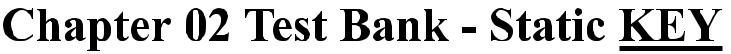 Which of the following is not a money market instrument?A. Treasury billB. commercial paperC. preferred stockD. bankers' acceptanceAACSB: Analytical ThinkingAccessibility: Keyboard NavigationBloom's: RememberDifficulty: 1 EasyLearning Objective: 02-01 Distinguish among the major assets that trade in money markets and in capital markets.Topic: The Money Market2. T-bills are issued with initial maturities of:I. 4 weeksII. 16 weeksIII. 26 weeksIV. 32 weeksI and II onlyI and III onlyI, II, and III onlyI, II, III, and IVAACSB: Analytical ThinkingAccessibility: Keyboard NavigationBloom's: RememberDifficulty: 1 EasyLearning Objective: 02-01 Distinguish among the major assets that trade in money markets and in capital markets.Topic: The Money MarketWhen computing the bank discount yield, you would use ____ days in the year.260360365366AACSB: Analytical ThinkingAccessibility: Keyboard NavigationBloom's: RememberDifficulty: 1 EasyLearning Objective: 02-01 Distinguish among the major assets that trade in money markets and in capital markets.Topic: The Money MarketA dollar-denominated deposit at a London bank is called _____.eurodollarsLIBORfed fundsbankers' acceptanceAACSB: Analytical ThinkingAccessibility: Keyboard NavigationBloom's: RememberDifficulty: 1 EasyLearning Objective: 02-01 Distinguish among the major assets that trade in money markets and in capital markets.Topic: The Money MarketMoney market securities are sometimes referred to as cash equivalents because _____.they are safe and marketablethey are not liquidthey are high-riskthey are low-denominationAACSB: Analytical ThinkingAccessibility: Keyboard NavigationBloom's: RememberDifficulty: 1 EasyLearning Objective: 02-01 Distinguish among the major assets that trade in money markets and in capital markets.Topic: The Money MarketThe most marketable money market security is _____.Treasury billsbankers' acceptancescertificates of depositcommon stockAACSB: Analytical ThinkingAccessibility: Keyboard NavigationBloom's: RememberDifficulty: 1 EasyLearning Objective: 02-01 Distinguish among the major assets that trade in money markets and in capital markets.Topic: The Money MarketThe minimum tick size, or spread between prices in the Treasury bond market, is1/8 of a point.1/16 of a point.1/32 of a point.D.  1/128 of a point.AACSB: Analytical ThinkingAccessibility: Keyboard NavigationBloom's: RememberDifficulty: 2 MediumLearning Objective: 02-01 Distinguish among the major assets that trade in money markets and in capital markets.Topic: The Bond MarketAn investor in a T-bill earns interest by _________.receiving interest payments every 90 daysreceiving dividend payments every 30 daysconverting the T-bill at maturity into a higher-valued T-notebuying the bill at a discount from the face value to be received at maturityAACSB: Analytical ThinkingAccessibility: Keyboard NavigationBloom's: RememberDifficulty: 1 EasyLearning Objective: 02-01 Distinguish among the major assets that trade in money markets and in capital markets.Topic: The Money Market______ would not be included in the EAFE index.AustraliaCanadaFranceJapanAACSB: Analytical ThinkingAccessibility: Keyboard NavigationBloom's: RememberDifficulty: 3 HardLearning Objective: 02-02 Describe the construction of stock market indexes.Topic: Stock and Bond Market Indexes10. _____ is considered to be an emerging market country.FranceNorwayBrazilCanadaAACSB: Analytical ThinkingAccessibility: Keyboard NavigationBloom's: RememberDifficulty: 2 MediumLearning Objective: 02-02 Describe the construction of stock market indexes.Topic: Stock and Bond Market Indexes11. Which one of the following is a true statement?Dividends on preferred stocks are tax-deductible to individual investors but not to corporate investors.Common dividends cannot be paid if preferred dividends are in arrears on cumulative preferred stock.Preferred stockholders have voting power.Investors can sue managers for nonpayment of preferred dividends.AACSB: Analytical ThinkingAccessibility: Keyboard NavigationBloom's: RememberDifficulty: 2 MediumLearning Objective: 02-01 Distinguish among the major assets that trade in money markets and in capital markets.Topic: Equity Securities12. The bid price of a Treasury bill is _________.the price at which the dealer in Treasury bills is willing to sell the billthe price at which the dealer in Treasury bills is willing to buy the billgreater than the ask price of the Treasury bill expressed in dollar termsthe price at which the investor can buy the Treasury billAACSB: Analytical ThinkingAccessibility: Keyboard NavigationBloom's: RememberDifficulty: 1 EasyLearning Objective: 02-01 Distinguish among the major assets that trade in money markets and in capital markets.Topic: The Money Market13. The German stock market is measured by which market index?FTSEDow Jones 30DAXNikkeiAACSB: Analytical ThinkingAccessibility: Keyboard NavigationBloom's: RememberDifficulty: 1 EasyLearning Objective: 02-02 Describe the construction of stock market indexes.Topic: Stock and Bond Market Indexes14. Deposits of commercial banks at the Federal Reserve are called _____.bankers' acceptancesfederal fundsrepurchase agreementstime depositsAACSB: Analytical ThinkingAccessibility: Keyboard NavigationBloom's: RememberDifficulty: 1 EasyLearning Objective: 02-01 Distinguish among the major assets that trade in money markets and in capital markets.Topic: The Money Market15. Which of the following is not a true statement regarding municipal bonds?A municipal bond is a debt obligation issued by state or local governments.A municipal bond is a debt obligation issued by the federal government.The interest income from a municipal bond is exempt from federal income taxation.The interest income from a municipal bond is exempt from state and local taxation in the issuing state.AACSB: Analytical ThinkingAccessibility: Keyboard NavigationBloom's: RememberDifficulty: 1 EasyLearning Objective: 02-01 Distinguish among the major assets that trade in money markets and in capital markets.Topic: The Bond Market16. Which of the following is not a characteristic of a money market instrument?A. liquidityB. marketabilityC. low riskD. maturity greater than 1 yearAACSB: Analytical ThinkingAccessibility: Keyboard NavigationBloom's: RememberDifficulty: 1 EasyLearning Objective: 02-01 Distinguish among the major assets that trade in money markets and in capital markets.Topic: The Money Market17. An individual who goes short in a futures position _____.commits to delivering the underlying commodity at contract maturitycommits to purchasing the underlying commodity at contract maturityhas the right to deliver the underlying commodity at contract maturityhas the right to purchase the underlying commodity at contract maturityAACSB: Analytical ThinkingAccessibility: Keyboard NavigationBloom's: RememberDifficulty: 1 EasyLearning Objective: 02-03 Calculate the profit or loss on investments in options and futures contracts.Topic: Derivative Markets18. Which of the following is not a nickname for an agency associated with the mortgage markets?Fannie MaeFreddie MacSallie MaeGinnie MaeAACSB: Analytical ThinkingAccessibility: Keyboard NavigationBloom's: RememberDifficulty: 1 EasyLearning Objective: 02-01 Distinguish among the major assets that trade in money markets and in capital markets.Topic: The Bond Market19. Commercial paper is a short-term security issued by __________ to raise funds.the Federal Reservethe New York Stock Exchangelarge well-known companiesall of these optionsAACSB: Analytical ThinkingAccessibility: Keyboard NavigationBloom's: RememberDifficulty: 1 EasyLearning Objective: 02-01 Distinguish among the major assets that trade in money markets and in capital markets.Topic: The Money Market20. The maximum maturity on commercial paper is _____.270 days180 days90 days30 daysAACSB: Analytical ThinkingAccessibility: Keyboard NavigationBloom's: RememberDifficulty: 2 MediumLearning Objective: 02-01 Distinguish among the major assets that trade in money markets and in capital markets.Topic: The Money Market21. Which one of the following is a true statement regarding the Dow Jones Industrial Average?It is a value-weighted average of 30 large industrial stocks.It is a price-weighted average of 30 large industrial stocks.It is a price-weighted average of 100 large stocks traded on the New York Stock Exchange.It is a value-weighted average of all stocks traded on the New York Stock Exchange.AACSB: Analytical ThinkingAccessibility: Keyboard NavigationBloom's: RememberDifficulty: 1 EasyLearning Objective: 02-02 Describe the construction of stock market indexes.Topic: Stock and Bond Market Indexes22. Treasury bills are financial instruments issued by __________ to raise funds.commercial banksthe federal governmentlarge corporationsstate and city governmentsAACSB: Analytical ThinkingAccessibility: Keyboard NavigationBloom's: RememberDifficulty: 1 EasyLearning Objective: 02-01 Distinguish among the major assets that trade in money markets and in capital markets.Topic: The Money Market23. Which of the following are true statements about T-bills?I. T-bills typically sell in denominations of $10,000.II. Income earned on T-bills is exempt from all federal taxes.Income earned on T-bills is exempt from state and local taxes.I onlyI and II onlyI and III onlyI, II, and IIIAACSB: Analytical ThinkingAccessibility: Keyboard NavigationBloom's: RememberDifficulty: 2 MediumLearning Objective: 02-01 Distinguish among the major assets that trade in money markets and in capital markets.Topic: The Money Market24. A bond that has no collateral is called a _________.callable bonddebenturejunk bondmortgageAACSB: Analytical ThinkingAccessibility: Keyboard NavigationBloom's: RememberDifficulty: 1 EasyLearning Objective: 02-01 Distinguish among the major assets that trade in money markets and in capital markets.Topic: The Bond Market25. A __________ gives its holder the right to sell an asset for a specified exercise price on or before a specified expiration date.call optionfutures contractput optioninterest rate swapAACSB: Analytical ThinkingAccessibility: Keyboard NavigationBloom's: RememberDifficulty: 1 EasyLearning Objective: 02-03 Calculate the profit or loss on investments in options and futures contracts.Topic: Derivative MarketsA T-bill quote sheet has 90-day T-bill quotes with a 4.92 bid and a 4.86 ask. If the bill has a $10,000 face value, an investor could buy this bill for_____.$10,000$9,878.50$9,877D.  $9,880.16AACSB: Analytical ThinkingBloom's: ApplyDifficulty: 3 HardLearning Objective: 02-01 Distinguish among the major assets that trade in money markets and in capital markets.Topic: The Money Market27. Which one of the following is a true statement regarding corporate bonds?A corporate callable bond gives its holder the right to exchange it for a specified number of the company's common shares.A corporate debenture is a secured bond.A corporate convertible bond gives its holder the right to exchange it for a specified number of the company's common shares.Holders of corporate bonds have voting rights in the company.AACSB: Analytical ThinkingAccessibility: Keyboard NavigationBloom's: RememberDifficulty: 2 MediumLearning Objective: 02-01 Distinguish among the major assets that trade in money markets and in capital markets.Topic: The Bond Market28. The yield on tax-exempt bonds is ______.usually less than 50% of the yield on taxable bondsnormally about 90% of the yield on taxable bondsgreater than the yield on taxable bondsless than the yield on taxable bondsAACSB: Analytical ThinkingAccessibility: Keyboard NavigationBloom's: RememberDifficulty: 1 EasyLearning Objective: 02-01 Distinguish among the major assets that trade in money markets and in capital markets.Topic: The Bond Market29. __________ is not a money market instrument.A certificate of depositA Treasury billA Treasury bondCommercial paperAACSB: Analytical ThinkingAccessibility: Keyboard NavigationBloom's: RememberDifficulty: 1 EasyLearning Objective: 02-01 Distinguish among the major assets that trade in money markets and in capital markets.Topic: The Money MarketAn investor buys a T-bill at a bank discount quote of 4.80 with 150 days to maturity. The investor's bond equivalent yield on this investment is_____.4.8%4.97%5.47%D.  5.74%AACSB: Analytical ThinkingBloom's: ApplyDifficulty: 3 HardLearning Objective: 02-01 Distinguish among the major assets that trade in money markets and in capital markets.Topic: The Money Market31. The U.K. stock index is the _________.DAXFTSEGSETSEAACSB: Analytical ThinkingAccessibility: Keyboard NavigationBloom's: RememberDifficulty: 1 EasyLearning Objective: 02-02 Describe the construction of stock market indexes.Topic: Stock and Bond Market Indexes32. A __________ gives its holder the right to buy an asset for a specified exercise price on or before a specified expiration date.call optionfutures contractput optioninterest rate swapAACSB: Analytical ThinkingAccessibility: Keyboard NavigationBloom's: RememberDifficulty: 1 EasyLearning Objective: 02-03 Calculate the profit or loss on investments in options and futures contracts.Topic: Derivative Markets33. Which one of the following provides the best example of securitization?A. convertible bondB. call optionC. mortgage pass-through securityD. preferred stockAACSB: Analytical ThinkingAccessibility: Keyboard NavigationBloom's: RememberDifficulty: 1 EasyLearning Objective: 02-01 Distinguish among the major assets that trade in money markets and in capital markets.Topic: The Bond Market34. Which of the following indexes are market value-weighted?I. The NYSE CompositeII. The S&P 500III.The Wilshire 5000I and II onlyII and III onlyI and III onlyI, II, and IIIAACSB: Analytical ThinkingAccessibility: Keyboard NavigationBloom's: RememberDifficulty: 1 EasyLearning Objective: 02-02 Describe the construction of stock market indexes.Topic: Stock and Bond Market Indexes35. The interest rate charged by large banks in London to lend money among themselves is called _________.the prime ratethe discount ratethe federal funds rateLIBORAACSB: Analytical ThinkingAccessibility: Keyboard NavigationBloom's: RememberDifficulty: 1 EasyLearning Objective: 02-01 Distinguish among the major assets that trade in money markets and in capital markets.Topic: The Money MarketA firm that has large securities holdings and wishes to raise money for a short length of time may be able to find the cheapest financing from which of the following?A. reverse repurchase agreementB. bankers' acceptanceC. commercial paperD. repurchase agreementAACSB: Analytical ThinkingAccessibility: Keyboard NavigationBloom's: RememberDifficulty: 2 MediumLearning Objective: 02-01 Distinguish among the major assets that trade in money markets and in capital markets.Topic: The Money Market37. Currently, the Dow Jones Industrial Average is computed by _________.adding the prices of 30 large "blue-chip" stocks and dividing by 30calculating the total market value of the 30 firms in the index and dividing by 30measuring the current total market value of the 30 stocks in the index relative to the total value on the previous dayadding the prices of 30 large "blue-chip" stocks and dividing by a divisor adjusted for stock splits and large stock dividendsAACSB: Analytical ThinkingAccessibility: Keyboard NavigationBloom's: RememberDifficulty: 2 MediumLearning Objective: 02-02 Describe the construction of stock market indexes.Topic: Stock and Bond Market IndexesAn investor purchases one municipal bond and one corporate bond that pay rates of return of 5% and 6.4%, respectively. If the investor is in the 15% tax bracket, his after-tax rates of return on the municipal and corporate bonds would be, respectively, _____.5% and 6.4%5% and 5.44%4.25% and 6.4%D.  5.75% and 5.44%AACSB: Analytical ThinkingAccessibility: Keyboard NavigationBloom's: ApplyDifficulty: 2 MediumLearning Objective: 02-01 Distinguish among the major assets that trade in money markets and in capital markets.Topic: The Bond Market39. If a Treasury note has a bid price of $996.25, the quoted bid price in the Wall Street Journal would be _________.A. 99:5/8B. 99:6/10C. 99.6250D. none of the optionsBloom's: ApplyDifficulty: 2 MediumLearning Objective: 02-01 Distinguish among the major assets that trade in money markets and in capital markets.Topic: The Bond Market40. TIPS are ______.Treasury bonds that pay no interest and are sold at a discountU.K. bonds that protect investors from default risksecurities that trade on the Toronto stock indexTreasury bonds that protect investors from inflationAACSB: Analytical ThinkingAccessibility: Keyboard NavigationBloom's: RememberDifficulty: 2 MediumLearning Objective: 02-01 Distinguish among the major assets that trade in money markets and in capital markets.Topic: The Bond MarketThe price quotations of Treasury bonds in the Wall Street Journal show a bid price of 104.5313 and an ask price of 104.5489. If you sell a Treasury bond, you expect to receive _________.$ 1,000.00$ 1,045.00$ 1,045.31D.  $ 1,045.48AACSB: Analytical ThinkingAccessibility: Keyboard NavigationBloom's: ApplyDifficulty: 2 MediumLearning Objective: 02-01 Distinguish among the major assets that trade in money markets and in capital markets.Topic: The Bond Market42. The Dow Jones Industrial Average is _________.a price-weighted averagea value weight and averagean equally weighted averagean unweighted averageAACSB: Analytical ThinkingAccessibility: Keyboard NavigationBloom's: RememberDifficulty: 1 EasyLearning Objective: 02-02 Describe the construction of stock market indexes.Topic: Stock and Bond Market Indexes43. Investors will earn higher rates of returns on TIPS than on equivalent default-risk standard bonds if _______________.inflation is lower than anticipated over the investment periodinflation is higher than anticipated over the investment periodthe U.S. dollar increases in value against the eurothe spread between commercial paper and Treasury securities remains lowAACSB: Reflective ThinkingAccessibility: Keyboard NavigationBloom's: UnderstandDifficulty: 2 MediumLearning Objective: 02-01 Distinguish among the major assets that trade in money markets and in capital markets.Topic: The Bond Market44. Preferred stock is like long-term debt in that ___________.it gives the holder voting power regarding the firm's managementit promises to pay to its holder a fixed stream of income each yearthe preferred dividend is a tax-deductible expense for the firmin the event of bankruptcy preferred stock has equal status with debtAACSB: Analytical ThinkingAccessibility: Keyboard NavigationBloom's: RememberDifficulty: 2 MediumLearning Objective: 02-02 Describe the construction of stock market indexes.Topic: Equity Securities45. Which of the following does not approximate the performance of a buy-and-hold portfolio strategy?A. an equally weighted indexB. a price-weighted indexC. a value-weighted indexD. all of these options (Weights are not a factor in this situation.)AACSB: Reflective ThinkingAccessibility: Keyboard NavigationBloom's: UnderstandDifficulty: 2 MediumLearning Objective: 02-02 Describe the construction of stock market indexes.Topic: Stock and Bond Market Indexes46. In calculating the Dow Jones Industrial Average, the adjustment for a stock split occurs _________.automaticallyby adjusting the divisorby adjusting the numeratorby adjusting the market value weightsAACSB: Analytical ThinkingAccessibility: Keyboard NavigationBloom's: RememberDifficulty: 2 MediumLearning Objective: 02-02 Describe the construction of stock market indexes.Topic: Stock and Bond Market Indexes47. A bond issued by the state of Alabama is priced to yield 6.25%. If you are in the 28% tax bracket, this bond would provide you with an equivalent taxable yield of _________.A. 4.5%B. 7.25%C. 8.68%D. none of these optionsAACSB: Analytical ThinkingAccessibility: Keyboard NavigationBloom's: ApplyDifficulty: 2 MediumLearning Objective: 02-01 Distinguish among the major assets that trade in money markets and in capital markets.Topic: The Bond Market48. The purchase of a futures contract gives the buyer _________.the right to buy an item at a specified pricethe right to sell an item at a specified pricethe obligation to buy an item at a specified pricethe obligation to sell an item at a specified priceAACSB: Analytical ThinkingAccessibility: Keyboard NavigationBloom's: RememberDifficulty: 1 EasyLearning Objective: 02-03 Calculate the profit or loss on investments in options and futures contracts.Topic: Derivative MarketsOwnership of a put option entitles the owner to the __________ to ___________ a specific stock, on or before a specific date, at a specific price.right; buyright; sellobligation; buyobligation; sellAACSB: Analytical ThinkingAccessibility: Keyboard NavigationBloom's: RememberDifficulty: 1 EasyLearning Objective: 02-03 Calculate the profit or loss on investments in options and futures contracts.Topic: Derivative MarketsAn investor in a 28% tax bracket is trying to decide whether to invest in a municipal bond or a corporate bond. She looks up municipal bond yields (rm) but wishes to calculate the taxable equivalent yield r. The formula she should use is given by ______.A. r = rm × (1 - 28%)B. r = rm / (1 - 72%)C. r = rm × (1 - 72%)D. r = rm / (1 - 28%)AACSB: Analytical ThinkingAccessibility: Keyboard NavigationBloom's: UnderstandDifficulty: 3 HardLearning Objective: 02-01 Distinguish among the major assets that trade in money markets and in capital markets.Topic: The Bond MarketJune call and put options on King Books Inc. are available with exercise prices of $30, $35, and $40. Among the different exercise prices, the call option with the _____ exercise price and the put option with the _____ exercise price will have the greatest value.$40; $30$30; $40$35; $35$40; $40AACSB: Analytical ThinkingAccessibility: Keyboard NavigationBloom's: UnderstandDifficulty: 2 MediumLearning Objective: 02-03 Calculate the profit or loss on investments in options and futures contracts.Topic: Derivative Markets52. Ownership of a call option entitles the owner to the __________ to __________ a specific stock, on or before a specific date, at a specific price.right; buyright; sellobligation; buyobligation; sellAACSB: Analytical ThinkingAccessibility: Keyboard NavigationBloom's: RememberDifficulty: 1 EasyLearning Objective: 02-03 Calculate the profit or loss on investments in options and futures contracts.Topic: Derivative MarketsThe ________ the ratio of municipal bond yields to corporate bond yields, the _________ the cutoff tax bracket at which more individuals will prefer to hold municipal debt.higher; lowerlower; lowerhigher; higherThe answer cannot be determined without more information.AACSB: Reflective ThinkingAccessibility: Keyboard NavigationBloom's: UnderstandDifficulty: 3 HardLearning Objective: 02-02 Describe the construction of stock market indexes.Topic: Stock and Bond Market Indexes54. The Hang Seng index reflects market performance on which of the following major stock markets?JapanSingaporeTaiwanHong KongAACSB: Analytical ThinkingAccessibility: Keyboard NavigationBloom's: RememberDifficulty: 2 MediumLearning Objective: 02-02 Describe the construction of stock market indexes.Topic: Stock and Bond Market Indexes55. The Standard & Poor's 500 is __________ weighted index.an equallya price-a value-a share-AACSB: Analytical ThinkingAccessibility: Keyboard NavigationBloom's: RememberDifficulty: 1 EasyLearning Objective: 02-02 Describe the construction of stock market indexes.Topic: Stock and Bond Market IndexesLarge well-known companies often issue their own short-term unsecured debt notes directly to the public, rather than borrowing from banks; their notes are called _________.certificates of depositrepurchase agreementsbankers' acceptancescommercial paperAACSB: Analytical ThinkingAccessibility: Keyboard NavigationBloom's: RememberDifficulty: 1 EasyLearning Objective: 02-01 Distinguish among the major assets that trade in money markets and in capital markets.Topic: The Money Market57. Which of the following is most like a short-term collateralized loan?A. certificate of depositB. repurchase agreementC. bankers' acceptanceD. commercial paperAACSB: Analytical ThinkingAccessibility: Keyboard NavigationBloom's: RememberDifficulty: 2 MediumLearning Objective: 02-01 Distinguish among the major assets that trade in money markets and in capital markets.Topic: The Money Market58. Eurodollars are _________.dollar-denominated deposits at any foreign bank or foreign branch of an American bankdollar-denominated bonds issued by firms outside their home marketcurrency issued by Euro Disney and traded in Francedollars that wind up in banks as a result of money-laundering activitiesAACSB: Analytical ThinkingAccessibility: Keyboard NavigationBloom's: RememberDifficulty: 1 EasyLearning Objective: 02-01 Distinguish among the major assets that trade in money markets and in capital markets.Topic: The Money Market59. Which of the following is used to back international sales of goods and services?A. certificate of depositB. bankers' acceptanceC. eurodollar depositsD. commercial paperAACSB: Analytical ThinkingAccessibility: Keyboard NavigationBloom's: RememberDifficulty: 2 MediumLearning Objective: 02-01 Distinguish among the major assets that trade in money markets and in capital markets.Topic: The Money Market60. Treasury notes have initial maturities between ________ years.2 and 45 and 1010 and 301 and 10AACSB: Analytical ThinkingAccessibility: Keyboard NavigationBloom's: RememberDifficulty: 1 EasyLearning Objective: 02-01 Distinguish among the major assets that trade in money markets and in capital markets.Topic: The Bond Market61. Which of the following is not a characteristic of common stock ownership?A. residual claimantB. unlimited liabilityC. voting rightsD. right to any dividend paid by the corporation.AACSB: Analytical ThinkingAccessibility: Keyboard NavigationBloom's: RememberDifficulty: 1 EasyLearning Objective: 02-01 Distinguish among the major assets that trade in money markets and in capital markets.Topic: Equity Securities62. If you thought prices of stock would be rising over the next few months, you might want to __________________ on the stock.purchase a call optionpurchase a put optionsell a futures contractplace a short-sale orderAACSB: Analytical ThinkingAccessibility: Keyboard NavigationBloom's: RememberDifficulty: 2 MediumLearning Objective: 02-03 Calculate the profit or loss on investments in options and futures contracts.Topic: Derivative Markets63. A typical bond price quote includes all but which one of the following?A. couponB. closing bond priceC. yield to maturityD. dividend yieldAACSB: Analytical ThinkingAccessibility: Keyboard NavigationBloom's: RememberDifficulty: 1 EasyLearning Objective: 02-01 Distinguish among the major assets that trade in money markets and in capital markets.Topic: The Bond MarketWhat would you expect to have happened to the spread between yields on commercial paper and Treasury bills immediately after September 11, 2001?A. no change, as both yields will remain the sameB. increase, as the spread usually increases in response to a crisisC. decrease, as the spread usually decreases in response to a crisisD. no change, as both yields will move in the same directionAACSB: Reflective ThinkingAccessibility: Keyboard NavigationBloom's: UnderstandDifficulty: 3 HardLearning Objective: 02-01 Distinguish among the major assets that trade in money markets and in capital markets.Topic: The Money MarketA stock quote indicates a stock price of $60 and a dividend yield of 3%. The latest quarterly dividend received by stock investors must have been ______ per share.$0.55$1.80$0.45D.  $1.25AACSB: Analytical ThinkingBloom's: ApplyDifficulty: 2 MediumLearning Objective: 02-01 Distinguish among the major assets that trade in money markets and in capital markets.Topic: Equity SecuritiesThree stocks have share prices of $12, $75, and $30 with total market values of $400 million, $350 million, and $150 million, respectively. If you were to construct a price-weighted index of the three stocks, what would be the index value?3003943D.  30AACSB: Analytical ThinkingAccessibility: Keyboard NavigationBloom's: ApplyDifficulty: 2 MediumLearning Objective: 02-02 Describe the construction of stock market indexes.Topic: Stock and Bond Market Indexes67. Which of the following is not considered a money market investment?A. bankers' acceptanceB. eurodollarC. repurchase agreementD. Treasury noteAACSB: Analytical ThinkingAccessibility: Keyboard NavigationBloom's: RememberDifficulty: 1 EasyLearning Objective: 02-01 Distinguish among the major assets that trade in money markets and in capital markets.Topic: The Money Market68. The rate of interest on short-term loans among financial institutions is _____.A. bankers' acceptancesB. brokers' callsC. federal fundsD. LIBORAACSB: Analytical ThinkingAccessibility: Keyboard NavigationBloom's: RememberDifficulty: 1 EasyLearning Objective: 02-01 Distinguish among the major assets that trade in money markets and in capital markets.Topic: The Money MarketYou decide to purchase an equal number of shares of stocks of firms to create a portfolio. If you wanted to construct an index to track your portfolio performance, your best match for your portfolio would be to construct ______.a value-weighted indexan equally weighted indexa price-weighted indexa bond price indexAACSB: Reflective ThinkingAccessibility: Keyboard NavigationBloom's: UnderstandDifficulty: 3 HardLearning Objective: 02-02 Describe the construction of stock market indexes.Topic: Stock and Bond Market IndexesIn a ___________ index, changes in the value of the stock with the greatest market value will move the index value the most, everything else equal.value-weighted indexequally weighted indexprice-weighted indexbond price indexAACSB: Reflective ThinkingAccessibility: Keyboard NavigationBloom's: UnderstandDifficulty: 2 MediumLearning Objective: 02-02 Describe the construction of stock market indexes.Topic: Stock and Bond Market IndexesA corporation in a 34% tax bracket invests in the preferred stock of another company and earns a 6% pretax rate of return. An individual investor in a 15% tax bracket invests in the same preferred stock and earns the same pretax return. The after-tax return to the corporation is _______, and the after-tax return to the individual investor is _______.3.96%; 5.1%5.39%; 5.1%6%; 6%D.3.96%; 6%AACSB: Analytical ThinkingAccessibility: Keyboard NavigationBloom's: ApplyDifficulty: 3 HardLearning Objective: 02-01 Distinguish among the major assets that trade in money markets and in capital markets.Topic: The Bond Market72. All but which one of the following indices is value weighted?A. NASDAQ CompositeB. S&P 500Wilshire 5000 DJIAAACSB: Analytical ThinkingAccessibility: Keyboard NavigationBloom's: RememberDifficulty: 1 EasyLearning Objective: 02-02 Describe the construction of stock market indexes.Topic: Stock and Bond Market Indexes73. What is the tax exempt equivalent yield on a 9% bond yield given a marginal tax rate of 28%?6.48%7.25%8.02%D.  9%AACSB: Analytical ThinkingAccessibility: Keyboard NavigationBloom's: ApplyDifficulty: 2 MediumLearning Objective: 02-01 Distinguish among the major assets that trade in money markets and in capital markets.Topic: The Bond Market74. A tax free municipal bond provides a yield of 3.2%. What is the equivalent taxable yield on the bond given a 35% tax bracket?3.2%3.68%4.92%D.  5%AACSB: Analytical ThinkingBloom's: ApplyDifficulty: 2 MediumLearning Objective: 02-01 Distinguish among the major assets that trade in money markets and in capital markets.Topic: The Bond Market75. An index computed from a simple average of returns is a/an _____.equal weighted indexvalue weighted indexprice weighted indexshare weighted indexAACSB: Analytical ThinkingAccessibility: Keyboard NavigationBloom's: RememberDifficulty: 2 MediumLearning Objective: 02-02 Describe the construction of stock market indexes.Topic: Stock and Bond Market Indexes76. A tax free municipal bond provides a yield of 2.34%. What is the equivalent taxable yield on the bond given a 28% tax bracket?2.34%2.68%3.25%D.  4.92%AACSB: Analytical ThinkingBloom's: ApplyDifficulty: 2 MediumLearning Objective: 02-01 Distinguish among the major assets that trade in money markets and in capital markets.Topic: The Bond MarketThe Hydro Index is a price weighted stock index based on the 5 largest boat manufacturers in the nation. The stock prices for the five stocks are $10, $20, $80, $50 and $40. The price of the last stock was just split 2 for 1 and the stock price was halved from $40 to $20. What is the new divisor for a price weighted index?5.004.854.50D.  4.75AACSB: Analytical ThinkingBloom's: ApplyDifficulty: 3 HardLearning Objective: 02-02 Describe the construction of stock market indexes.Topic: Stock and Bond Market IndexesA benchmark index has three stocks priced at $23, $43, and $56. The number of outstanding shares for each is 350,000 shares, 405,000 shares, and 553,000 shares, respectively. If the market value weighted index was 970 yesterday and the prices changed to $23, $41, and $58 today, what is the new index value?960970975D.  985AACSB: Analytical ThinkingBloom's: ApplyDifficulty: 3 HardLearning Objective: 02-02 Describe the construction of stock market indexes.Topic: Stock and Bond Market IndexesA benchmark market value index is comprised of three stocks. Yesterday the three stocks were priced at $12, $20, and $60. The number of outstanding shares for each is 600,000 shares, 500,000 shares, and 200,000 shares, respectively. If the stock prices changed to $16, $18, and $62 today respectively, what is the 1-day rate of return on the index?5.78%4.35%6.16%D.  7.42%AACSB: Analytical ThinkingBloom's: ApplyDifficulty: 3 HardLearning Objective: 02-02 Describe the construction of stock market indexes.Topic: Stock and Bond Market Indexes80. Which of the following mortgage scenarios will benefit the homeowner the most?A. adjustable rate mortgage when interest rate increases.B. fixed rate mortgage when interest rates falls.C. fixed rate mortgage when interest rate rises.D. None of these options, as the banker's interest will always be protected.AACSB: Reflective ThinkingAccessibility: Keyboard NavigationBloom's: UnderstandDifficulty: 2 MediumLearning Objective: 02-01 Distinguish among the major assets that trade in money markets and in capital markets.Topic: The Money Market81. The brokers’ call rate representsA. the rate the broker charges an investor on a margin account.B. the rate the broker pays its bank on borrowed funds.C. the return earned by the broker on a margin account.D. the return earned by the investor on a margin account .AACSB: Analytical ThinkingBloom's: RememberDifficulty: 2 MediumLearning Objective: 02-01 Distinguish among the major assets that trade in money markets and in capital markets.Topic: The Money Market82. LIBOR is a key reference rate in the money markets. Many ______ of dollars of loans and derivative assets are tied to it.thousandsmillionsbillionsD.  trillionsAACSB: Analytical ThinkingAccessibility: Keyboard NavigationBloom's: RememberDifficulty: 2 MediumLearning Objective: 02-01 Distinguish among the major assets that trade in money markets and in capital markets.Topic: The Money Market83. Several large banks manipulated the reported rates on which key money market rate?A. federal funds rateB. LIBOR C. bankers’ acceptancesD. brokers’ calls rateAACSB: Analytical ThinkingAccessibility: Keyboard NavigationBloom's: RememberDifficulty: 2 MediumLearning Objective: 02-01 Distinguish among the major assets that trade in money markets and in capital markets.Topic: The Money Market84. Which of the following reforms were not included in 2014 regulations regarding money market funds?Institutional funds will "float" the prices of their shares.Funds can limit redemptions or impose a 2% fee if assets fall by more than 30%.increased disclosure of assets’ values and liquidityD.  All of the options were included.AACSB: Analytical ThinkingAccessibility: Keyboard NavigationBloom's: RememberDifficulty: 2 MediumLearning Objective: 02-01 Distinguish among the major assets that trade in money markets and in capital markets.Topic: The Money MarketWhat would be the profit or loss per share of stock to an investor who bought an October expiration Apple call option with an exercise price of $130 if Apple closed on the expiration date at $120? Assume the option premium was $3.00.$0$3.00 gain$3.00 lossD.  $7.00 gainAACSB: Analytical ThinkingAccessibility: Keyboard NavigationBloom's: ApplyDifficulty: 2 MediumLearning Objective: 02-01 Distinguish among the major assets that trade in money markets and in capital markets.Topic: Derivative Markets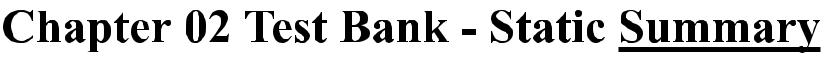 Category# of QuestionsAACSB: Reflective Thinking7AACSB: Analytical Thinking77Accessibility: Keyboard Navigation75Bloom's: Apply16Bloom's: Remember60Bloom's: Understand9Difficulty: 1 Easy39Difficulty: 2 Medium35Difficulty: 3 Hard11Learning Objective: 02-01 Distinguish among the major assets that trade in money markets and in capital markets.55Learning Objective: 02-02 Describe the construction of stock market indexes.22Learning Objective: 02-03 Calculate the profit or loss on investments in options and futures contracts.8Topic: Derivative Markets9Topic: Equity Securities4Topic: Stock and Bond Market Indexes21Topic: The Bond Market20Topic: The Money Market31